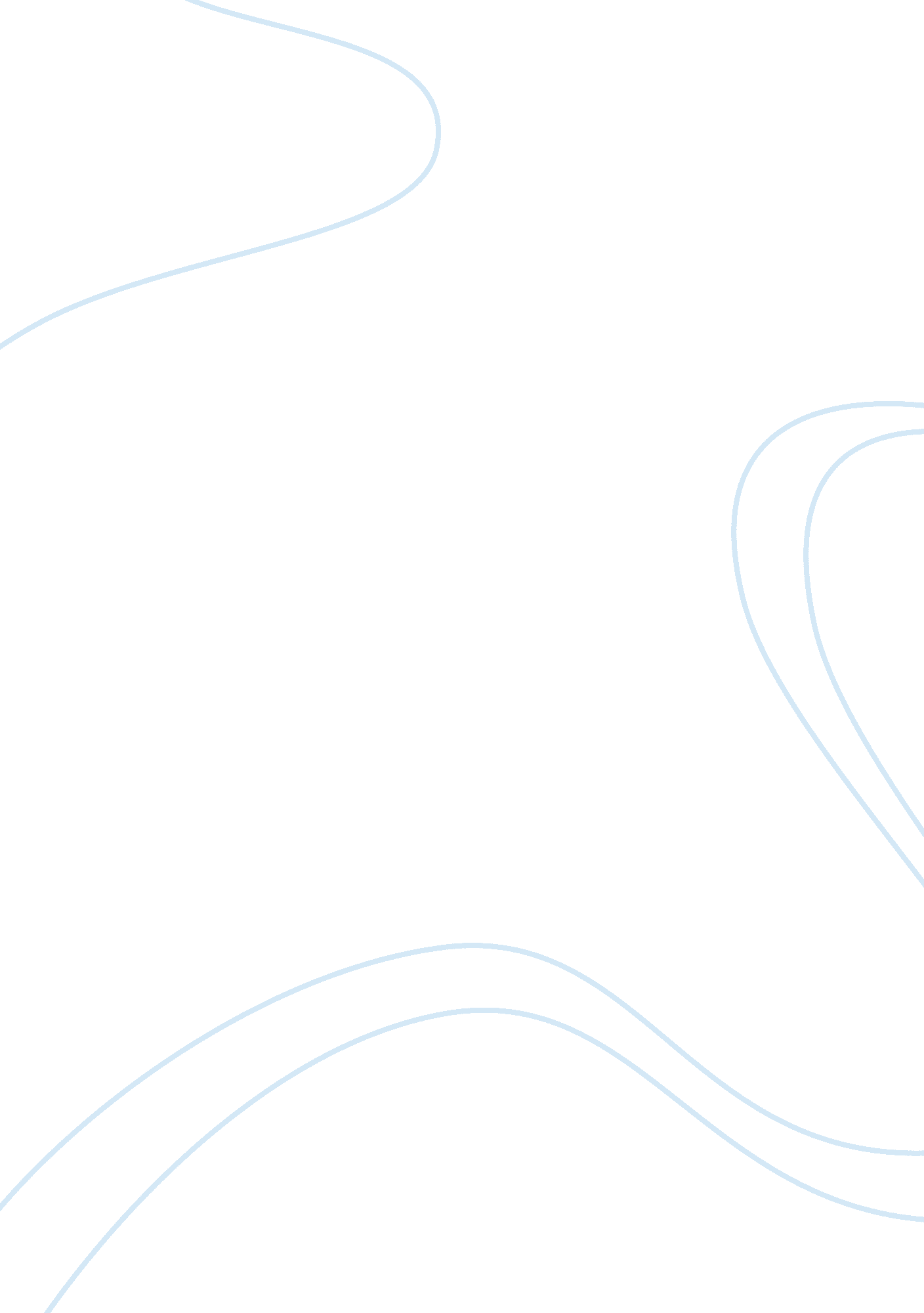 Service recovery paradox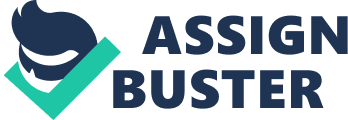 Explain the “ Service Recovery Paradox” . What are the deductions for Servicess Selling directors? The present key concern scheme eyes on maintaining the current clients and developing relationships with the new 1s ( Piercy, 1995 ) .. Supplying services to the clients or the consumers is really hard. Unfortunately the services provided to the clients can ne'er be perfect, the failure can be due to impulsive employee actions, failure to react to specific client demands or besides due to core service installations ( Bitner et al. , 1990 ) . hence the companies try their best to cut down the errors from reiterating once more and in fulfilling the clients demands. This essay discusses about the “ service recovery paradox” stairss that is being followed by the organisations to retrieve from their service failures. Harmonizing to McCollough and Bharadwaj 2002, service recovery paradox cab be said as the state of affairs at which the clients post failure outlooks exceed pre failure outlooks. This is like the organisation taking preventative stairss to fulfill their clients by cut downing their failures and besides in non reiterating the failures once more in the hereafter. But sometimes little failures that are neglected by the company to be corrected can ensue in loss of the clients exchanging to other alternate for their expected services. In order to better themselves the companies engage themselves in service recovery by ailments managing or by proactively beging inputs ( Sparks et all. 2001 ) . Besides harmonizing to Hart et Al. ( 1990, p. 148 ) “ A good recovery can turn angry, defeated clients into loyal 1s. It can, in fact, make more good will than if things had gone swimmingly in the first place” ( Sparks et all. 2001 ) . There are three theories that provide a theoretical foundation for the recovery paradox. We will be discoursing about these three theories in the undermentioned paragraphs. The first theoretical support for the service recovery paradox is the anticipation disconfirmation paradigm. In this theory the clients Judgess the outlooks of the services provided to them in comparing to the existent service provided to them, this outlooks by the clients serve as bench grade for the organisation ( Magnini et al. , 2007 ) .. If the client has received an first-class recovery scheme so the positive disconfirmation occurs ensuing in a heightened station satisfaction province ( Magnini et al. , 2007 ) . The book theory is the 2nd theory for the theoretical justification support of service recovery paradox. Harmonizing to this theory client comes along with an thought of the services provided and regular procedures in the company, this cognition of client 's thought in his or her encephalon is called book. This gives everyday stairss of services and functions of the employees and the clients of the expected sequence of events and behaviour ( Magnini et al. , 2007 ) .. But service failures occur when of all time there is divergence from the existent transactional book. Due to this failure the clients gets inconvenienced and uncomfortable and this dissatisfaction effects overall and the client goes for other option. The concluding and the 3rd theory is the committedness -trust theory by Morgan and Hunt 's ( 1994 ) . This theory states that if a service recovery is done to the client it has a direct impact on the trust the client has on the company and it besides states that effectual failure recovery and the relationship selling are linked closely in footings of their focal point on client satisfaction, trust and committedness. Due to the trust built by the company the client has full assurance on the companies honesty and unity in rectifying their errors. as said by Morgan and Hunt “ trust is an built-in constituent in the development of marketing relationships and exists when one party has assurance in another 's dependability and integrity” ( Magnini et al. , 2007 ) . Customers who have lodged a ailment sing the service failure are worried about their equity from the company to them. So therefore the recovery constitution by the company needs to make justness in the favour of the clients prospective. Distributive justness, Procedural justness and Interactional justness are three justness theories in which the clients evaluate the service brushs ( Sparks et all. 2001 ) . This can be explained as if a client has an bad service result from the company, even the betterment of the companies policies might non pull the client from choosing the company once more. Hence som why there should be a really attention concerned during the recovery procedure similarly few clients are satisfied with the services of the company if they experience less failures. The service recovery programs of the company should be really much beneficial to the clients so that they are satisfied and should non look for other options of switching from our company to the other company. ( Cunha, et all. ( 2009 ) . The distributive theory can be said as the result of the company reaction for the recovery state of affairs and it focuses on the just result. The result of this justness depends on the clients actions ( Sparks et all. 2001 ) . Procedural justness chief focal point is on how velocity the error was resolved and handled and is besides defined as consistent, indifferent and impartial client policies. The last justness theory is the international justness in which the chief focal point in on intervention of client during the procedure of the recovery and it is defined as the truthfulness, a sensible account, niceness, empathy and apology. In an summarized manner these three can be said as, the procedural justness involves preexistent organisational stairss and both distributive and interactive justness involves what is done and how it is done. The service recovery requires the flexibleness and clarity from the service suppliers side and these mistakes are sometimes incompatible with “ by the book” type of replies to be solved. Improvisation helps the service suppliers to do and use determinations. There may be instances where the houses recovery procedure to counterbalance the clients loss may non be satisfactory. If the harm is beyond the range of the company at that place raises a state of affairs where the client needs to wait a long clip for solution. As said by ( Sparks and McColl-Kennedy, 2001 ) it is easier to choose customized outcomes ( distributive justness ) , and to act with regard and sensitiveness, and retrieve the service provider-customer relationship ( interactive justness ) ; and. without the achievement of these justness demands, procedural justness may non be plenty to retrieve the service provider-customer relationship and, worse still, it may even decline it. Service failures in an organisation are ineluctable and go on in each and every organisation but the stairss taken by the company to avoid those additions the client trueness. As said by Hart et all ( 1990 ) , companies should complement their production-oriented systems with comfort in covering with outlooks. This stairss taken by the organisation reflects the future company growing and gross. The ailment managing organize the client should be focused largely on the primary result and so the procedure secondly. In the service recovery procedure the equity of the result is more of import than the disconfirmation of mentality. The clients who are non satisfied with the services expect the company to do them happy either by explicating the ground for the failure or by apology. In short the client expects the company to be responsible for the failure and to work out it. Keeping the client point in position the reaction at times when rapid recovery is needed is really of import. The front forces must hold an authorization to take determination that is just and loyal that consequences in the service recovery to the client during the rapid recovery needed state of affairss. if the recovery takes more clip so the ground for the hold has to be explained to the client. From the above treatment we can see that there are several managerial effect determinations that can be derived. the first determination in the rating is the preparation of the employees in increasing their ability and assurance improve the service recovery. So the directors need to see that the best service suppliers become the portion of the squad. The 2nd determination is the addition of the service recovery map woth in the company i. e increasing the managerial position as a caput of the recovery squad. the directors should be able to happen out what, when and how the failure has developed. the managerial map is non merely to better the employees assurance but he besides needs to ask for clients to improvize by doing them experience that they have some control over the recovery procedure. ( test 9 ) . Finally the companies must be able to believe the clients are honorable and legit instead than believing that the client is dishonest which consequences in driving out the clients. The decision of the service recovery paradox suggests that failures are unpredictable in any service organisation. It is during this period the recovery procedure adopted by the company is really of import in bettering the client satisfaction and in trueness of the company towards the client. This besides consequences in increasing the clients trust on the company. Reasoning the essay stating that organisations need to implement the service recovery paradox to retrieve their clients with supplying developing to the employee from the starting because a recovery failure avoided may be an start point to the depletion of the company. 